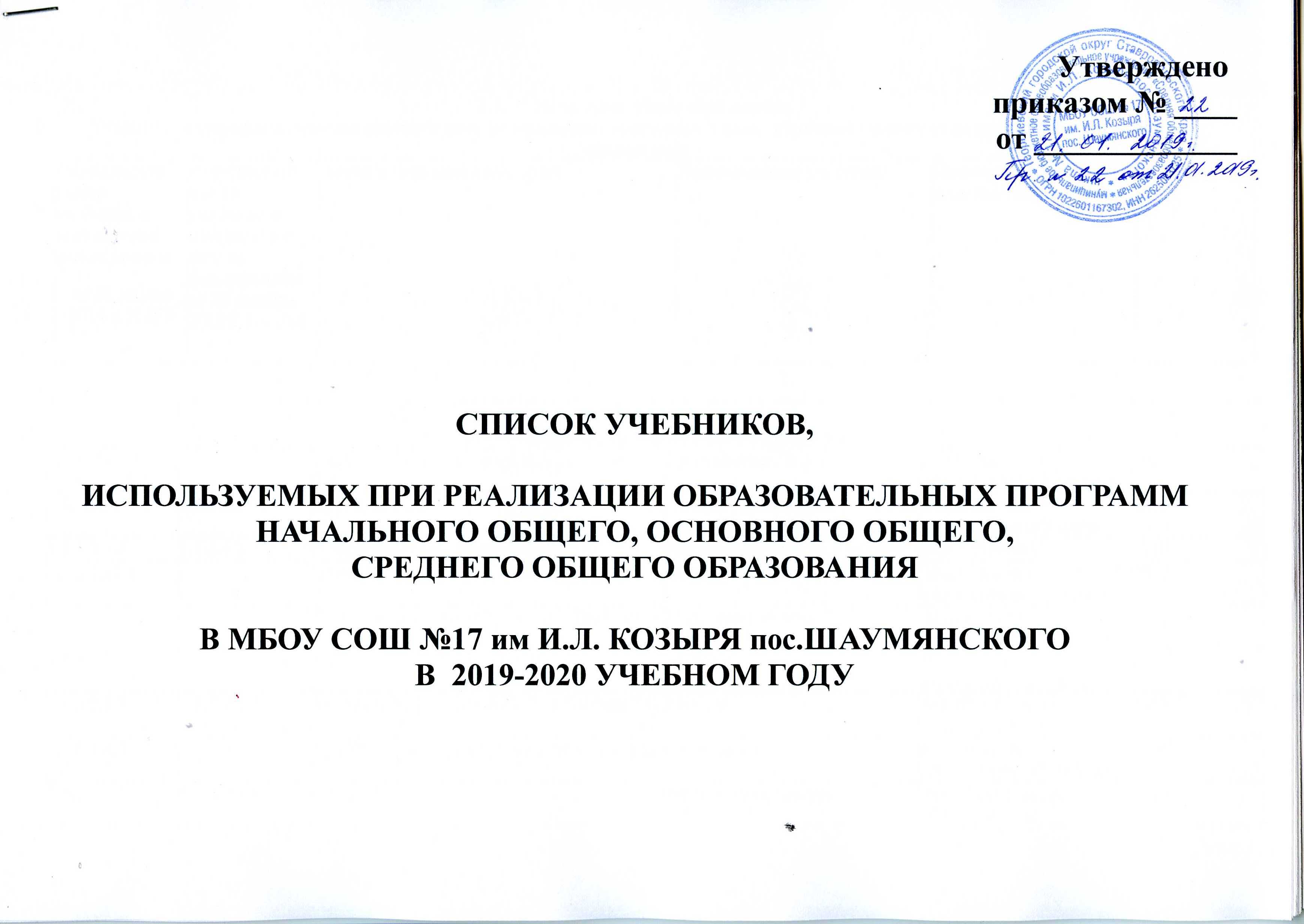 Начальное общее образование.Учебники, содержание которых соответствует федеральному государственному  образовательному стандарту начального общего образованияПорядковый номер учебника в соответств с фед.перечнемот 31 марта 2014 г. N 253Порядковый номер учебника в соответств сновым фед.перечнемот 28 декабря    2018 г. №   345Автор/авторский коллективНаименование учебникаНаименование издателя(ей) учебникаГод изданияПерспективная начальная школа 4 в   классПерспективная начальная школа 4 в   классПерспективная начальная школа 4 в   классПерспективная начальная школа 4 в   классПерспективная начальная школа 4 в   класс1.1.1.1.1.5Каленчук М.Л., Чуракова Н.А., Байкова Т.А. Русский язык. В 3-х частях                                               Издательство «Академкнига/Учебник»20131.1.1.2.9.41.1.1.2.6.4.Чуракова Н.А. Литературное чтение (в 2-х частях)                                                      Издательство «Академкнига/Учебник»20131.1.1.3.1.31.1.2.1.2.3Афанасьева О.В., Михеева И.В.Английский язык (в 2 частях)ООО «ДРОФА»20161.1.2.1.11.4Чекин А.Л. Математика (в 2-х частях) Издательство «Академкнига/Учебник»2013Федотова О.Н., Трафимова Г.В., Трафимов С.А. Окружающий мир. 2 класс. Учебник. Часть 1,2 Издательство «Академкнига/Учебник»20131.1.5.1.3.4Кашекова И.Э.,Кашеков А.Л.  Изобразительное искусствоИздательство «Академкнига/Учебник» 20131.1.5.2.5.31.1.6.2.1.4Критская Е.Д., Сергеева Г.П., Шмагина Т.С.МузыкаАО «Издательство «Просвещение»20131.1.6.1.8.41.1.7.1.7.4Рагозина  Т.М., Гринева А.А., Мылова И.Б.                                                                                       Технология  Издательство «Академкнига/Учебник» 20141.1.7.1.3.11.1.8.1.3.1Лях В.И.Физическая культураАО «Издательство «Просвещение»2014Школа России 1 а, б  классШкола России 1 а, б  классШкола России 1 а, б  классШкола России 1 а, б  классШкола России 1 а, б  класс1.1.1.1.1.1.Горецкий В.Г., Кирюшкин В.А., Виноградская Л.А. и др.Азбука. В 2-х частях АО «Издательство «Просвещение»20161.1.1.1.1.2Канакина В.П., Горецкий В.Г.Русский язык АО «Издательство «Просвещение»20161.1.1.2.1.1Климанова Л. Ф., Горецкий В.Г., Виноградская Л.А. Литературное чтение. В 2-х частях АО «Издательство «Просвещение»20161.1.3.1.8.1Моро М.И., Волкова С.И., Степанова С.В.Математика. В 2-х частях АО «Издательство «Просвещение»20161.1.4.1.3.1Плешаков А.А.Окружающий мир. В 2-х частях АО «Издательство «Просвещение»20161.1.6.1.1.1.Неменская Л.А. / Под ред. Неменского Б.М. Изобразительное искусство АО «Издательство «Просвещение»	20161.1.6.2.2.1Критская Е.Д., Сергеева Г.П., Шмагина Т.С. Музыка АО «Издательство «Просвещение»		 20141.1.7.1.3.1Лутцева Е.А., Зуева Т.П.Технология АО «Издательство «Просвещение»		20151.1.8.1.3.1Лях В.И.Физическая культура АО «Издательство «Просвещение»	2014Школа России  2 а, б  классШкола России  2 а, б  классШкола России  2 а, б  классШкола России  2 а, б  классШкола России  2 а, б  классШкола России  2 а, б  классШкола России  2 а, б  классШкола России  2 а, б  классШкола России  2 а, б  классПорядковый номер учебника в соответст  с фед.перечнемот 31 марта 2014 г. N 253Порядковый номер учебника в соответств сновым фед.перечнемот 28 декабря    2018 г. №   345Автор/авторский коллективНаименование учебникаНаименование издателя(ей) учебникаГод изданияГод изданияГод изданияГод изданияГод издания1.1.1.1.1.3Канакина В.П., Горецкий В.Г.Русский язык в 2х частях АО «Издательство «Просвещение»	201720172017201720171.1.1.2.1.2Климанова Л. Ф., Горецкий В.Г., Виноградская Л.А. Литературное чтение. В 2-х частях АО «Издательство «Просвещение»	201720172017201720171.1.3.1.8.2Моро М.И., Волкова С.И., Степанова С.В.Математика. В 2-х частях АО «Издательство «Просвещение»	201720172017201720171.1.4.1.3.2Плешаков А.А.Окружающий мир. В 2-х частях АО «Издательство «Просвещение»	201720172017201720171.1.6.1.1.2Неменская Л.А. / Под ред. Неменского Б.М. Изобразительное искусство АО «Издательство «Просвещение»	 201720172017201720171.1.6.2.2.2.Критская Е.Д., Сергеева Г.П., Шмагина Т.С. Музыка АО «Издательство «Просвещение»	201420142014201420141.1.7.1.3.2Лутцева Е.А., Зуева Т.П.Технология АО «Издательство «Просвещение»	201520152015201520151.1.8.1.3.1Лях В.И.Физическая культура АО «Издательство «Просвещение»201420142014201420141.1.2.1.2.1Афанасьева О.В., МихееваИ.В.Английский язык (в 2 частях)ООО «ДРОФА»20162016201620162016Школа России  3 а, б  классШкола России  3 а, б  классШкола России  3 а, б  классШкола России  3 а, б  классШкола России  3 а, б  классШкола России  3 а, б  классШкола России  3 а, б  классШкола России  3 а, б  классШкола России  3 а, б  класс1.1.1.1.1.4Канакина В.П., Горецкий В.Г.Русский язык в 2х частяхАО «Издательство «Просвещение»201720172017201720171.1.1.2.1.3Климанова Л. Ф., Горецкий В.Г., Виноградская Л.А. Литературное чтение. В 2-х частяхАО «Издательство «Просвещение»201720172017201720171.1.3.1.8.3Моро М.И., Волкова С.И., Степанова С.В.Математика. В 2-х частяхАО «Издательство «Просвещение»201720172017201720171.1.4.1.3.3.Плешаков А.А.Окружающий мир. В 2-х частяхАО «Издательство «Просвещение»201720172017201720171.1.6.1.1.3Неменская Л.А. / Под ред. Неменского Б.М. Изобразительное искусствоАО «Издательство «Просвещение»	201620162016201620161.1.6.2.2.3Критская Е.Д., Сергеева Г.П., Шмагина Т.С. МузыкаАО «Издательство «Просвещение»	201420142014201420141.1.7.1.3.3Лутцева Е.А., Зуева Т.П.ТехнологияАО «Издательство «Просвещение»	201520152015201520151.1.8.1.3.1Лях В.И.Физическая культураАО «Издательство «Просвещение»201420142014201420141.1.2.1.2.2Афанасьева О.В., Михеева И.В.Английский язык (в 2 частях)ООО «ДРОФА» 20152015201520152015Школа России  4 а, б  классШкола России  4 а, б  классШкола России  4 а, б  классШкола России  4 а, б  классШкола России  4 а, б  классШкола России  4 а, б  классШкола России  4 а, б  классШкола России  4 а, б  классШкола России  4 а, б  классШкола России  4 а, б  класс1.1.1.1.1.5Канакина В.П., Горецкий В.Г.Русский язык в 2х частяхАО «Издательство «Просвещение»201720172017201720171.1.1.2.1.4Климанова Л. Ф., Горецкий В.Г., Виноградская Л.А. Литературное чтение. В 2-х частяхАО «Издательство «Просвещение»201720172017201720171.1.3.1.8.4Моро М.И., Волкова С.И., Степанова С.В.Математика. В 2-х частяхАО «Издательство «Просвещение»201720172017201720171.1.4.1.3.4Плешаков А.А.Крючков Е.АОкружающий мир. В 2-х частяхАО «Издательство «Просвещение»201720172017201720171.1.6.1.1.4Неменская Л.А. / Под ред. Неменского Б.М. Изобразительное искусствоАО «Издательство «Просвещение»201620162016201620161.1.6.2.24Критская Е.Д., Сергеева Г.П., Шмагина Т.С. МузыкаАО «Издательство «Просвещение»20141.1.7.1.3.4Лутцева Е.А., Зуева Т.П.ТехнологияАО «Издательство «Просвещение»20151.1.8.1.3.1Лях В.И.Физическая культураАО «Издательство «Просвещение»20141.1.2.1.2.3Афанасьева О.В., Михеева И.В.Английский язык (в 2 частях) ООО «ДРОФА»20151.2. Основное общее образованиеУчебники, содержание которых соответствует федеральному государственному  образовательному стандарту основного общего образования5а.б класс1.2. Основное общее образованиеУчебники, содержание которых соответствует федеральному государственному  образовательному стандарту основного общего образования5а.б класс1.2. Основное общее образованиеУчебники, содержание которых соответствует федеральному государственному  образовательному стандарту основного общего образования5а.б класс1.2. Основное общее образованиеУчебники, содержание которых соответствует федеральному государственному  образовательному стандарту основного общего образования5а.б класс1.2. Основное общее образованиеУчебники, содержание которых соответствует федеральному государственному  образовательному стандарту основного общего образования5а.б классПорядковый номер учебника в соответствии с фед.перечнемПорядковый номер учебника в соответств сновым фед.перечнемот 28 декабря    2018 г. №   345Автор/авторский коллективНаименование учебникаНаименование издателя(ей) учебникаГод издания1.2.1.1.3.1.Ладыженская Т.А., Баранов М. Т., Тростенцова Л.А. и др.Русский язык в 2 ч. АО «Издательство «Просвещение»20151.2.1.2.2.1Коровина В.Я., Журавлёв В.П., Коровин В.И.Литература. 5 класс. В 2-х ч. Ч. 1, 2.  АО «Издательство «Просвещение»20151.2.1.3.2.1Афанасьева О.В., Михеева И.В.Английский язык ООО «ДРОФА»20151.2.2.2.4.1Михайловский Ф.А.  Всеобщая история. История Древнего мира ООО « Русское слово-учебник»20151.2.2.4.2.1Баринова И.И., Плешаков А.А., Сонин Н.И.	География ООО «ДРОФА»20151.2.4.1.3.1Виленкин Н.Я., Жохов В.И., Чесноков А.С. и др.  МатематикаАО «Издательство «Просвещение» 20181.2.4.2.2.1Пасечник В.В. БиологияБиология ООО «ДРОФА»20151.2.6.1.1.1. Горяева Н.А.,Островская О.В./ под ред. Неменского Б.М.Изобразительное искусствоАО «Издательство «Просвещение»20181.2.6.2.1.1.Сергеева Г.П., Критская Е.Д.МузыкаАО «Издательство «Просвещение»20181.2.7.1.1.1.Казакевич В.М., Пичугина Г.В., Семёнова Г.Ю. и др. / Под ред. Казакевича В.М.Технология. АО «Издательство «Просвещение»20191.2.8.1.1.1.Виленский М.Я., Туревский И.М., Торочкова Т.Ю. и др. / Под ред. Виленского М.Я.Физическая культураАО «Издательство «Просвещение»20181.2.7.2.3.1Смирнов А.Т., Хренников Б.О. / Под ред. Смирнова А.Т.Основы безопасности жизнедеятельностиООО «Издательский центр ВЕНТАНА – ГРАФ»20121.2.2.2.4.1 Береговская  Э.М., Белосельская   Т.В. Французский. Второй иностранный язык (в 2 частях)АО «Издательство «Просвещение»20196 а,б класс6 а,б класс6 а,б класс6 а,б класс6 а,б класс1.2.1.1.3.3.Баранов М.Т., Ладыженская Т.А., ТростенцоваЛ.А.и др.Русский язык. В 2-х частяхАО «Издательство «Просвещение»20151.2.1.2.2.2.Полухина В. П., Коровина В. Я., Журавлев В. П. и др. / Под ред. Коровиной В. Я.Литература. 6 класс. В 2-х ч. Ч. 1, 2. АО «Издательство «Просвещение»20161.2.1.3.2.2Афанасьева О.В., Михеева И.В.Английский язык ООО «ДРОФА»20161.2.3.1.3.1Пчёлов Е.В., Лукин П.В. /Под ред.Петрова Ю.А.. История России с древнейших времён до  начала XVI века  ООО « Русское слово-учебник»20161.2.3.2.2.2Бойцов М.А., Шукуров Р.М..Всеобщая история. История Средних веков ООО « Русское слово-учебник»20161.2.3.3.1.1Боголюбов Л.Н., Виноградова Н.Ф Городецкая Н.И., Иванова Л.Ф. / Под ред. Боголюбова Л.Н., Ивановой Л.Ф.ОбществознаниеАО «Издательство «Просвещение»20171.2.2.4.2.2Герасимова Т.П.. География.  ООО «ДРОФА»20161.2.4.1.3.2Виленкин Н.Я., Жохов В.И., Чесноков А.С. и др.  МатематикаАО «Издательство «Просвещение»20181.2.3.4.1.2Босова Л.Л.   Босова А.Ю.                                       Информатика ООО «БИНОМ.Лаборатория знаний»20161.2.4.2.2.2Пасечник В.В.. Биология. Многообразие покрытосеменных растений.  ООО «ДРОФА»20161.2.6.1.1.2Неменская Л.А. / Под ред. Неменского  Б.МИзобразительное искусство АО «Издательство «Просвещение»20181.2.6.2.1.2Сергеева Г.П., Критская Е.Д.МузыкаИздательство "Просвещение"20181.2.7.1.1.2.Казакевич В.М., Пичугина Г.В., Семёнова Г.Ю. и др./ Под ред.Казакевича В.МТехнология. АО «Издательство «Просвещение»20181.2.8.1.1.1Виленский М.Я., Туревский И.М., Торочкова Т.Ю. и др. / Под ред. Виленского М.Я.Физическая культура АО «Издательство «Просвещение»20181.2.7.2.3.2Смирнов А.Т., Хренников Б.О. / Под ред. Смирнова А.Т.Основы безопасности жизнедеятельности ООО «Издательский центр ВЕНТАНА – ГРАФ»20147 а,б класс7 а,б класс7 а,б класс7 а,б класс7 а,б класс1.2.1.1.3.3Баранов М.Т., Ладыженская Т.А., Тростенцова Л.А. и др.Русский язык АО «Издательство «Просвещение»20161.2.1.2.2.3Коровина В.Я., Журавлев В.П., Коровин В.И.Литература. В 2-х частях АО «Издательство «Просвещение»20171.2.1.3.2.3Афанасьева О.В., Михеева И.В.Английский язык ООО «ДРОФА»20171.2.3.1.3.2Пчелов Е.В., Лукин П.В./Под ред. Петрова Ю.А История России. XVI-XVII века            ООО « Русское слово-учебник»20171.2.3.2.2.3.Дмитриева О.В.Всеобщая история.История Нового времени. Конец XV - XVII век ООО « Русское слово-учебник»20171.2.3.3.1.2.Боголюбов Л.Н., Городецкая Н.И., Иванова Л.Ф. / Под ред. Боголюбова Л.Н., Ивановой Л.Ф.ОбществознаниеАО «Издательство «Просвещение»20171.2.2.4.2.3Коринская В.А., Душина И.В., Щенев В.А.ГеографияООО «ДРОФА»20131.2.4.2.4.1.Макарычев ЮН., Миндюк Н.Г., Нешков К.И. и др. / Под ред. Теляковского С.А.Алгебра АО «Издательство «Просвещение»20141.2.4.3.1.1.Атанасян Л.С., Бутузов В.Ф., Кадомцев С.Б. и др.Геометрия. 7-9 классы АО «Издательство «Просвещение»20161.2.4.4.1.1.Босова Л.Л., Босова А.Ю.Информатика : учебник для 7 класса ООО «БИНОМ.Лаборатория знаний»20131.2.5.1.7.1.Перышкин А.В.  ФизикаФизика ООО «ДРОФА»20131.2.4.2.2.3Латюшин В.В., Шапкин В.А.  Биология ООО «ДРОФА»20151.2.6.2.1.3.Сергеева Г.П., Критская Е.Д.Музыка АО «Издательство «Просвещение»20181.2.7.1.1.3 Казакевич В.М., Пичугина Г.В., Семёнова Г.Ю. и др./ Под ред.Казакевича В.МТехнология.  АО «Издательство «Просвещение»20181.2.6.1.1.3 Питерских А.С., Гуров Г.Е./ Под ред. Неменского Б.М.Изобразительное искусствоАО «Издательство «Просвещение» 20181.2.8.1.1.1Виленский М.Я., Туревский И.М., Торочкова Т.Ю. и др. / Под ред. Виленского М.Я.Физическая культура АО «Издательство «Просвещение»20111.2.7.2.3.3Смирнов А.Т., Хренников Б.О. / Под ред. Смирнова А.Т. Основы безопасности жизнедеятельностиООО «Издательский центр ВЕНТАНА – ГРАФ» 20158  а,б класс8  а,б класс8  а,б класс8  а,б класс8  а,б класс1.2.1.1.4.4Тростенцова Л.А., Ладыженская Т.А., Дейкина А.Д. и др. Русский язык АО «Издательство «Просвещение»20171.2.1.2.2.4.Коровина В.Я., Журавлев В.П., Коровин В.И.Литература АО «Издательство «Просвещение»20131.2.1.3.2.4Афанасьева О.В., Михеева И.В.Английский язык ООО «ДРОФА»20171.2.3.1.3.3..Захаров В.Н., Пчелов Е.В. /Под ред. Петрова Ю.А. История России. XVIII векИстория России ООО « Русское слово-учебник»20171.2.2.2.4.4Загладин Н.ВВсеобщая история. История Нового времени ООО « Русское слово-учебник»20171.2.3.3.1.3.Боголюбов Л.Н., Городецкая Н.И., Иванова Л.Ф. / Под ред. Боголюбова Л.Н., Ивановой Л.Ф.Обществознание АО «Издательство «Просвещение»20181.2.2.4.2.4Баринова И.И.География ООО «ДРОФА»20171.2.4.2.4.2Макарычев Ю.Н., Миндюк Н.Г., Нешков К.И., Суворова С.Б.Алгебра АО «Издательство «Просвещение»20171.2.4.3.1.1.Атанасян Л.С., Бутузов В.Ф., Кадомцев С.Б. и др.Геометрия АО «Издательство «Просвещение»20171.2.4.4.1.2. Босова Л.Л., Босова А.Ю.Информатика  ООО «БИНОМ.Лаборатория знаний»20161.2.5.1.7.2Перышкин А.В.Физика ООО «ДРОФА»20131.2.4.2.2.4Колесов Д.В., Маш Р.Д., Беляев И.Н.Биология ООО «ДРОФА»20181.2.5.3.5.1.Рудзитис Г.Е., Фельдман Ф.Г.Химия АО «Издательство «Просвещение»20181.2.6.2.1.4.Сергеева Г.П., Критская Е.Д.Музыка АО «Издательство «Просвещение»20181.2.7.1.1.4 Казакевич В.М., Пичугина Г.В., Семёнова Г.Ю. и др./ Под ред.Казакевича В.МТехнология.  АО «Издательство «Просвещение»20181.2.7.1.2.2Лях В.И.Физическая культура АО «Издательство «Просвещение»20141.2.7.2.3.4Смирнов А.Т., Хренников Б.О. / Под ред. Смирнова А.Т.Основы безопасности жизнедеятельности ООО «Издательский центр ВЕНТАНА – ГРАФ»20129 а,б,в класс9 а,б,в класс9 а,б,в класс9 а,б,в класс9 а,б,в класс1.2.1.1.4.2.Разумовская М.М., Львова С.И., Капинос В.И. и др.Русский язык ООО «ДРОФА»20151.2.1.1.3.5.Бархударов  С.Г., Крючков С.Е., Максимов Л.Ю. и др.Русский язык АО «Издательство «Просвещение»20171.2.1.2.1.5Коровина В.Я., Коровин В.И., Збарский И.С.Литература АО «Издательство «Просвещение»20131.2.2.1.3.5.Биболетова М.З , Бабушис Е.Е., Кларк О.И., Морозова А.Н., Соловьева И.Ю.Английский язык ООО «ДРОФА»20181.2.3.1.3.4.Соловьев К.А., Шевырев А.П. /Под ред. Петрова Ю.А. История России 1801-1914 гг ООО « Русское слово-учебник»20181.2.3.2.2.5.Загладин Н.В., Белоусов Л.С. Под ред. Карпова  С.П.Всеобщая история. История Нового времени.1801-1914 ООО « Русское слово-учебник»20181.2.3.3.1.4.Боголюбов Л.Н., Лазебникова А.Ю., Матвеев  А.И. и др.Обществознание  АО «Издательство «Просвещение»20181.2.3.4.1.4.Алексеев А.И., Николина В.В., Липкина Е.К. и др.ГеографияАО «Издательство «Просвещение» 20181.2.4.2.4.3.Макарычев Ю.Н., Миндюк Н.Г., Нешков К.И. и др.АлгебраАО «Издательство «Просвещение» 20171.2.4.3.1.1Атанасян Л.С., Бутузов В.Ф., Кадомцев С.Б. и др.Геометрия АО «Издательство «Просвещение»20171.2.4.4.1.3Босова Л.Л., Босова А.Ю.Информатика  ООО «БИНОМ.Лаборатория знаний»20181.2.5.1.7.3.Перышкин А.В., Гутник Е.М.Физика ООО «ДРОФА»20181.2.5.2.2.4.Пасечник В.В., Каменский А.А., ШвецовГ.Г/Под ред.Пасечника В.В.Биология АО «Издательство «Просвещение»20181.2.5.3.5.2.Рудзитис Г.Е. , Фельдман Ф.Г.Химия АО «Издательство «Просвещение»20131.2.8.1.2.3.Лях В.И.Физическая культураИздательство "Просвещение"20141.2.7.2.3.5Смирнов А.Т., Хренников Б.О. / Под ред. Смирнова А.Т.Основы безопасности жизнедеятельности ООО «Издательский центр ВЕНТАНА – ГРАФ»20131.2.7.1.1.4 Казакевич В.М., Пичугина Г.В., Семёнова Г.Ю. и др./ Под ред.Казакевича В.МТехнология.  АО «Издательство «Просвещение»20181.3 Среднее общее образованиеУчебники, содержание которых соответствует федеральному компоненту государственного образовательного стандарта     10 класс1.3 Среднее общее образованиеУчебники, содержание которых соответствует федеральному компоненту государственного образовательного стандарта     10 класс1.3 Среднее общее образованиеУчебники, содержание которых соответствует федеральному компоненту государственного образовательного стандарта     10 класс1.3 Среднее общее образованиеУчебники, содержание которых соответствует федеральному компоненту государственного образовательного стандарта     10 класс1.3 Среднее общее образованиеУчебники, содержание которых соответствует федеральному компоненту государственного образовательного стандарта     10 классПорядковый номер учебника в соответств с фед.перечнемот 31 марта 2014 г. N 253Порядковый номер учебника в соответств сновым фед.перечнемот 28 декабря    2018 г. №   345Автор/авторский коллективНаименование учебникаНаименование издателя(ей) учебникаГод издания1.31.1.2.1.Гольцова Н.Г., Шамшин И.В., Мищерина М.А.Русский язык.  АО «Издательство «Просвещение»20131.3.1.3.2.1.Лебедев Ю.В.Литература (базовый уровень). В 2-х частях АО «Издательство «Просвещение»20131.3.2.1.3.1.Биболетова М.З.,Бабушис Е.Е.,Снежко Н.Д.Английский языкООО «ДРОФА» 20131.3.3.2.1.1Загладин Н.В Всемирная история ООО « Русское слово-учебник»20131.3.3.1.6.1А.Н. Сахаров , История России    ООО « Русское слово-учебник»2014Кравченко А.И.  Обществознание (базовый уровень) ООО « Русское слово-учебник»20131.3.3.3.7.1.Максаковский В.П. Экономическая и социальная география мира. АО «Издательство «Просвещение»20131.3.4.1.9.1.Мордкович А.Г. Семёнов П.В. и др. Под ред.Морковича А.Г. Математика. Алгебра и начала математического анализа. Ч.1,2 ООО «ИОЦ МНЕМОЗИНА»201511.3.4.1.3.1.Атанасян Л.С., Бутузов В.Ф., Кадомцев С.Б. и др.  Геометрия (базовый и профильный уровни) АО «Издательство «Просвещение»2013Угринович Н.Д.  Информатика и ИКТ (профильный уровень) ООО «БИНОМ.Лаборатория знаний»20121.3.5.1.7.1.Мякишев Г.Я., Буховцев Б.Б., Сотский Н.Н. Физика (базовый уровни) АО «Издательство «Просвещение»20131.3.5.5.4.1Каменский А.А., Криксунов Е.А., Пасечник В.В.  Биология (базовый уровень)ООО «ДРОФА» 20131.3.5.4.5.2.Рудзитис Г.Е., Фельдман Ф.Г.  Химия (базовый уровень) АО «Издательство «Просвещение»20132.3.2.3.1.1Данилова Г.И.  Мировая художественная культура (базовый уровень)ООО «ДРОФА»20132.3.2.1.1.1Симоненко В.Д.. Технология (базовый уровень)Издательский центр ВЕНТАНА-ГРАФ20131.3.6.1.2.1.Лях В.И. Физическая культура АО «Издательство «Просвещение»20131.3.6.3.4.1Смирнов А.Т., Хренников Б.О. / Под ред. Смирнова А.Т. Смирнов А.Т., Хренников Б.О. Основы безопасности жизнедеятельности (базовый  уровень) ООО «Издательский центр ВЕНТАНА – ГРАФ»201411 класс11 класс11 класс11 класс11 класс11 класс1.3.1.1.3.1Гольцова Н.Г., Шамшин И.В., Мищерина М.А.Русский язык.  АО «Издательство «Просвещение»20131.3.1.1.1.3Смирнова Л.А., Михайлов О.Н., Турков А.М. и др.; Чалмаев В.А., Михайлов О.Н., Павловский А.И. и др. / Под ред. Журавлева В.П. Литература (базовый и профильный уровни) АО «Издательство «Просвещение»20131.3.2.1.3.2.Биболетова М.З.,Бабушис Е.Е.,Снежко Н.Д.Английский языкООО «ДРОФА» 20131.3.3.1.6.2Загладин Н.В.,    История Отечества ООО « Русское слово-учебник»20141.3.3.2.1.2Н.В. Загладин Всемирная история ХХ ООО « Русское слово-учебник»2014Кравченко А.И.  Обществознание (базовый уровень) ООО « Русское слово-учебник»20131.3.3.4.5.1Максаковский В.П. Экономическая и социальная география мира. АО «Издательство «Просвещение»20131.3.4.1.8.1.Мордкович А.Г. Семёнов П.В.  Математика. Алгебра и начала математического анализа. Ч.1,2ООО «ИОЦ МНЕМОЗИНА»20141.3.4.1.2.1.Атанасян Л.С., Бутузов В.Ф., Кадомцев С.Б. и др.  Геометрия (базовый и профильный уровни) АО «Издательство «Просвещение»2013Угринович Н.Д.  Информатика и ИКТ (профильный уровень) ООО «БИНОМ.Лаборатория знаний»20131.3.5.1.7.2.Мякишев Г.Я., Буховцев Б.Б., Сотский Н.Н. Физика (базовый и профильный уровни) АО «Издательство «Просвещение»20131.3.5.5.4.1Каменский А.А., Криксунов Е.А., Пасечник В.В.  Биология (базовый уровень)ООО «ДРОФА» 20131.3.5.4.5.2.Рудзитис Г.Е., Фельдман Ф.Г.  Химия (базовый уровень) АО «Издательство «Просвещение»20132.3.2.3.1.2Данилова Г.И.  Мировая художественная культура (базовый уровень)ООО «ДРОФА» 20132.3.2.1.1.1Симоненко В.Д.Очинин О.П., Матяш Н.В., Симоненко В.Д. Технология (базовый уровень)Издательский центр ВЕНТАНА-ГРАФ20131.3.6.1.2.1.Лях В.И. Физическая культура АО «Издательство «Просвещение»20131.3.6.3.4.2Смирнов А.Т., Хренников Б.О. / Под ред. Смирнова А.Т. Смирнов А.Т., Хренников Б.О. Основы безопасности жизнедеятельности (базовый и профильный уровни) ООО «Издательский центр ВЕНТАНА – ГРАФ»20131.3.5.3.1.1.Воронцов-Вельяминов Б.А., Страут Е.К.Астрономия Базовый уровень. ООО «ДРОФА»2017